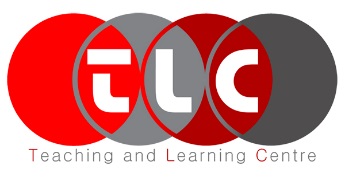 TOTAL Teacher Experience‘Transforming Outcomes Through Action Learning’2018-19Summary Report(only Point Form needed)Phase 1Phase 2Note:The templated can be customized for your own use, as long as it can fit the reporting purpose.Name of participating faculty:Participating course:Term:ILO(s) focused::Reporting date :The most relevant points in the student feedback (i.e. from the TOTAL Questions) received:Description of your Action Plan:(based on the student feedback from the TOTAL questions, student performance from the mini-assignment addressing the ILO(s) focused and your own observations from Reflective Journal)The most relevant points in the student feedback (i.e. from the TOTAL Questions) received:Description of your Action Plan in the Next Delivery:(based on student feedback from the TOTAL questions, student assessment performance and your own observations from Reflective Journal)